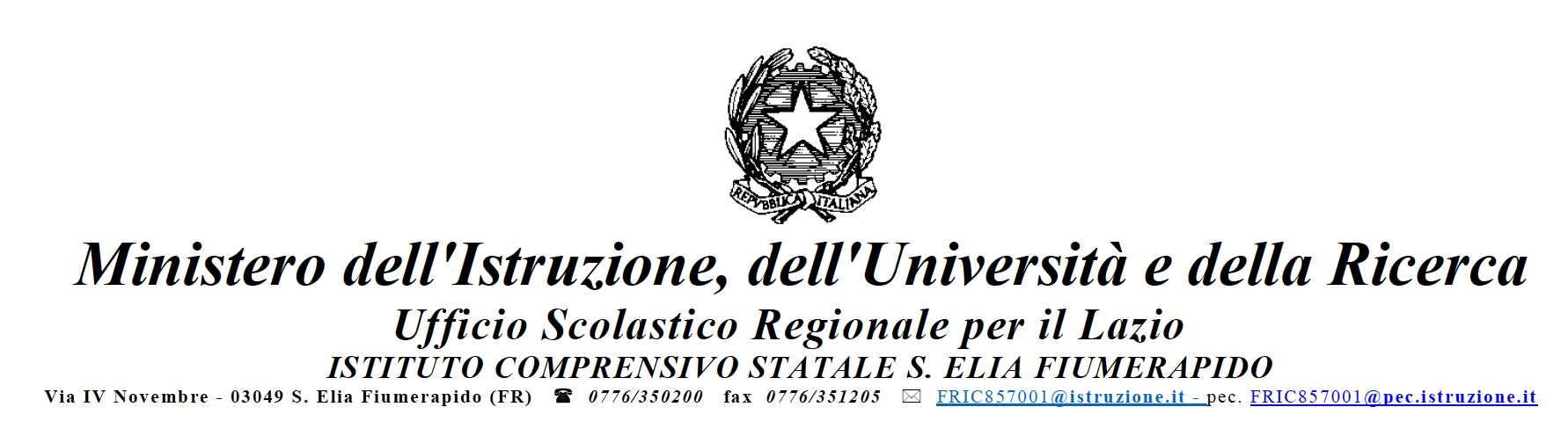 VERBALE PER CONSEGNA MEDICINALE INDISPENSABILE(da conservare nel fascicolo personale dell’alunno e da dare in copia ai genitori o allo studente, se maggiorenne)In data .......... alle ore .......... la/il sig. …............................................................................................... □ genitore dell'alunno/a ....................................................................................................................... (oppure) □ esercente la potestà genitoriale sull’alunno/a ………………………………………………………………………………(oppure in caso di alunno maggiorenne)□ l’alunno/a …………………………………………………………………………………………………………………………………….nato a ……………………………….. il ……/…../……….. e residente a ……………………………………………….., in via ……………………………………………………., frequentante la classe ......... a.s. ………………………….. consegna all’incaricato/agli incaricati, …………………………………………………………………………………………………………… un flacone nuovo ed integro del/i farmaco/i nella dose ……………………………1) ...................................................................................; 2) ……………………………………………………………………………...; da somministrare all’alunno /a come da certificazione medica e Piano Terapeutico consegnata in segreteria, rilasciata in data ……/…../……….. dal (barrare la voce corrispondente):□  Servizio di pediatria dell’Azienda USL _____________□ Medico pediatra di libera scelta dott. ………………….□ Medico di medicina generale dott. ………………….Il farmaco verrà conservato, conformemente alle prescrizioni contenute nel Piano terapeutico e nel Piano di intervento personalizzato,nel seguente luogo: ……………………………………………………………………………………………………………..con le seguenti modalità ………………………………………………………………………………………………………Il genitore/l’esercente la potestà genitoriale/lo studente:autorizza il personale della scuola a somministrare il farmaco e solleva lo stesso personale da ogni responsabilità derivante dalla somministrazione del farmaco stesso;provvederà a rifornire la scuola di una nuova confezione integra, ogni qual volta il medicinale sarà terminato, inoltre comunicherà immediatamente ogni eventuale variazione di trattamento;si impegna a ritirare il farmaco al termine dell’anno scolastico, con redazione di apposito verbale di riconsegna. La famiglia è sempre disponibile e prontamente rintracciabile ai seguenti numeri telefonici:Sant’Elia Fiumerapido, ____/___/_______   Prot. n.  /______	Sant’Elia Fiumerapido, ___/___/_____Nome e cognome – relazione con l’alunnoRecapito n.1Recapito n.2………………………………………………………………..................................................................................………………………………………………………………..................................................................................I genitori / l’esercente la potestà genitoriale / l’alunno maggiorenneIl personale della scuola